LEAN BUSINESS PLAN TEMPLATE – Your business plan on a single page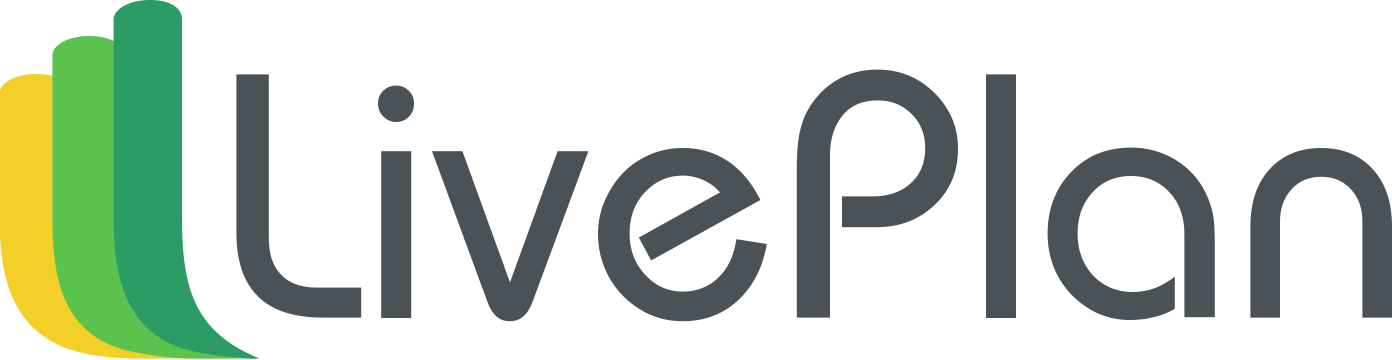 Use LivePlan to Create your Lean Business Plan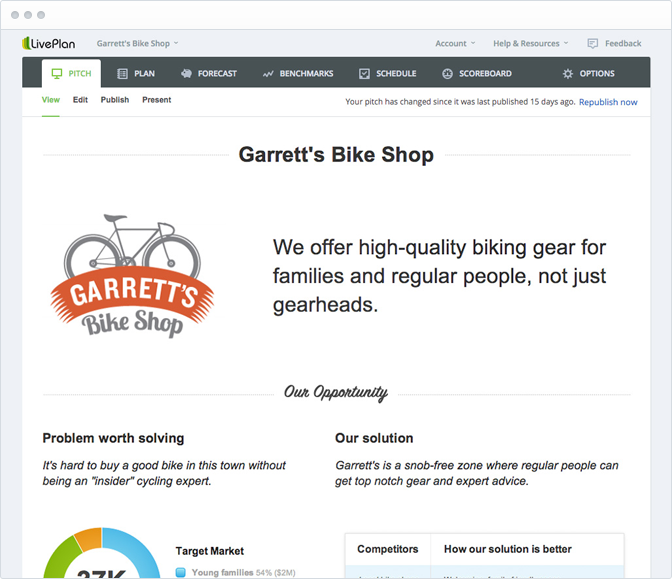 LivePlan makes it easy to collaborate online, build complete financial forecasts, and track your progress.Learn how LivePlan can help you plan, fund, and grow your business:www.LivePlan.com